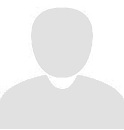 Exchange Period Fill the following tables Check appropriate boxAdditional documents to enclose to the completed application form: Learning Agreement (Note, changes may occur)Transcript of Records (in English) Letter of Motivation (max. 1 page)English Language Certificate written by an English language teacher. (Students are recommended to have a B2 or C1 level, see the Common European Framework of Reference for Languages Grid.)Copy of Passport or National Identity Card (does not apply to Virtual Exchange students)Copy of European Health Insurance Card or other Insurance Card (does not apply to Virtual Exchange students)Music Studies: Demo-Tape Centria has to collect your personal data in order to manage your application and enable your exchange in Finland. Centria will treat your data according to the general data protection regulation (GDPR). By signing this document, I give my consent that Centria can keep my personal data for administrative purposes in order to enable my exchange.Sign by yourself and have your Coordinator sign the document after printingWhen all documents are signed, scan them into one file and send them to the following email prior to the deadline (June 10th or November 1st)INCOMING@CENTRIA.FIFor any additional information, please visit: HTTPS://WEB.CENTRIA.FI/APPLICANTS/INCOMING-EXCHANGE-STUDENTS   PERSONAL INFORMATIONPERSONAL INFORMATIONFirst Name:Family Name:Date of Birth (dd/mm/yyyy):Sex:Nationality:Home Address:Postal Code:City:Country:Phone Number: Email:WhatsApp Number (if possible):HOME INSTITUTIONHOME INSTITUTIONName of Home Institution:Erasmus Code (if applicable):Educational Level:Name of Mobility Coordinator:Work Address:Postal Code:City:Country:Phone Number: Email:STUDY EXCHANGE PROGRAMMESTUDY EXCHANGE PROGRAMMESTUDY EXCHANGE PROGRAMMEKokkolaBusiness Management KokkolaEnvironmental Chemistry and TechnologyKokkolaIndustrial ManagementKokkolaInformation TechnologyKokkolaMusic PedagogyKokkolaNursingOnlineVirtual ExchangeWORK PLACEMENTWORK PLACEMENTWORK PLACEMENTKokkolaNursingCentria Research and Development (please specify project)ProjectOther (please specify)ADDITIONAL INFORMATIONDo you have any disabilities or needs that require extra assistance from Centria?    Do you wish Centria to reserve an apartment to you?     Do you have special wishes concerning the accommodation?         If yes, what wishes? EMERGENCY CONTACT INFORMATIONEMERGENCY CONTACT INFORMATIONEmergency Contact Person’s Name:Home Address:Postal Code:Country:Phone Number:Email:SIGNATURESStudentStudentPlace and DatePlace and DateInternational Coordinator of home institutionInternational Coordinator of home institutionPlace and DatePlace and Date